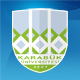 KARABÜK ÜNİVERSİTESİGÖREV TANIMIDoküman NoGT - 11KARABÜK ÜNİVERSİTESİGÖREV TANIMIYayın Tarihi17.01.2019KARABÜK ÜNİVERSİTESİGÖREV TANIMIRev. No/Tarih11/17.01.2019KARABÜK ÜNİVERSİTESİGÖREV TANIMISayfa No11UNVANI (Adı-Soyadı): Bilgisayar İşletmeni Recep Satılmış ÖZORHANSORUMLULUK ALANI: Kütüphane ve Dokümantasyon Daire BaşkanlığıORGANİZASYONDAKİ YERİ:Rektör, Rektör Yardımcıları, Genel Sekreter, Genel Sekreter Yardımcılarına, Daire Başkanına ve Şube Müdürüne karşı sorumludur.VEKİLİ: Memur Mehmet KAYA           GÖREV VE YETKİLERİ:            Görevleri:      1)  Okuyucu Hizmetlerini (Üyelik, ödünç verme, süre uzatımı, ayırtma işlemlerini) yürütmek.2)  Kendi sorumluluk alanına verilen rafların tertip ve düzenini sağlamak.3)  Kamu Kurum ve Kuruluşlarına ait Yer, Araç, Bina ve Tesislerde Tütün Ürünü Tüketenlere Verilecek İdari Yaptırım Kararlarının Uygulama Usul ve Esasları Hakkındaki Tutanakların Hazırlanmasını yürütmek.Kütüphane Muayene Kabul Komisyonu’nda yedek olarak Üye Vekili görevini yapmak.Koruma ve Güvenlik Planı’nda Söndürme ve Kurtarma Ekibi’nde ekip personeli görevini yerine getirmek.Kütüphane İmha Komisyonu’nda yedek olarak Üye Vekili görevini yürütmek.Kütüphane Sayım Komisyonu’nda asil olarak Üye görevini yerine getirmek.Kütüphane Değer Tespit Komisyonu'nda yedek olarak Üye Vekili görevini yerine getirmek.Kütüphane ve Dokümantasyon Daire Başkanlığının temizlik işlemlerinin takip edilmesi ve ilgili personele temizlettirilmesini yürütmek.Kütüphane YORDAM Otomasyon Muayene Kabul Komisyonu’nda yedek olarak Üye görevini yerine getirmek.Başkan tarafından verilen diğer görevleri yerine getirmek.       Yetkileri:Okuyucu ve bilgi hizmetleri ile ilgili çalışmaların yürütülmesinde yetkilidir.